Учите и соблюдайте       правила дорожного     движения!   МБОУ «Булыкская СОШ»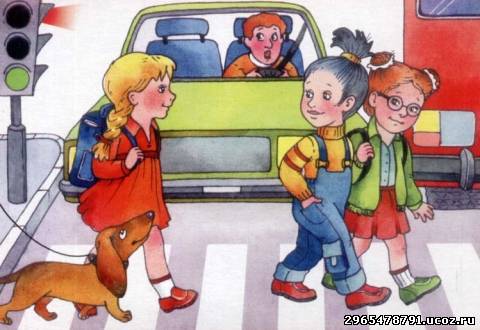 